ANZIEHSACHEN ZUSAMMENFALTENAlter: 6 bis 12 JahreEntwickelt von: Stăncioiu Anca MariaKompetenzen:Die Schüler*innen  lernen wie man Anziehsachen zusammenfaltet Die Schüler*innen  lernen wie sie Ordnung in ihrem Schrank bewahren  Die Schüler*innen  lernen Anziehsachen in unterschiedliche Kategorien zu sortierenDie Schüler*innen  lernen autonom und selbstständig zu seinKompetenzen nach Europäischem Curriculum:http://eur-lex.europa.eu/legal-content/EN/TXT/?uri=LEGISSUM%3Ac11090Formative BewertungErklären Sie die Schritte um Anziehsachen korrekt zusammenzufalten. Sortieren Sie die Anziehsachen in Kategorien. Summative BewertungDie gefalteten Anziehsachen in den Schrank einordnen. Spezifisches Vokabular / Schlüsselwörter:Anziehsachen, Kleidung, Hosen, T-shirt, Bluse, Hemd, Shorts, Kleid, Rock, Jacket, Pullover, Hut, Handschuhe, falten, organisieren, sortieren, unordentlich.Kurzbeschreibung des Unterrichtskonzepts:Die Schüler*innen und die Lehrkraft schauen sich das Video ”Folding clothes” an. Die Kinder werden gefragt ob sie Anziehsachen falten können und ob ihr Schrank ordentlich ist. Dann zeigt ihnen die Lehrkraft einen sehr unordentlichen Schrank und leert den Inhalt. Die Lehrkraft zeigt die unterschiedlichen Teile aus dem Schrank und die Gebärden dafür. Die Kinder wiederholen die Gebärden. Dann werden die Kinder gefragt ob sie sich noch erinnern können, wie man Anziehsachen wie im Film zusammenfaltet.  Ein Kind kann erklären wie korrekt zusammengefaltet wird und ein anderes Kind kann die Anziehsachen in Kategorien sortieren. Alle Kinder sollen das Falten und Sortieren üben und dann die Anziehsachen ordentlich in den Schrank legen. Dann verteilt die Lehrkraft die Arbeitsblätter und die Kinder füllen sie aus. Die Lehrkraft unterstützt die Kinder bei Bedarf.Benötigtes Material: Anziehsachen, Schrank, Arbeitsblätter, Laptop, Fernseher. Schwerpunkt Gebärdensprache:Gebärden Sie das neue Vokabular, gebärden Sie das Material welches verwendet wird und gebärden Sie die Arbeitsschritte.1.  Umkreise die Anziehsachen	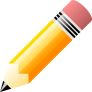 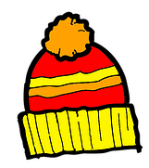 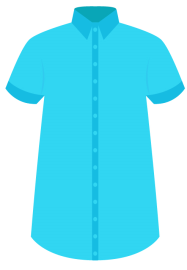 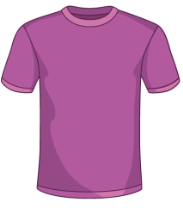 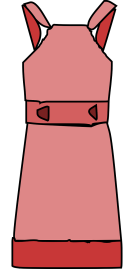 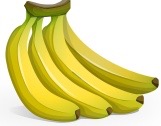 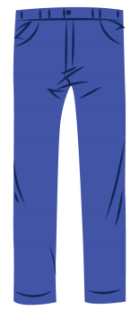 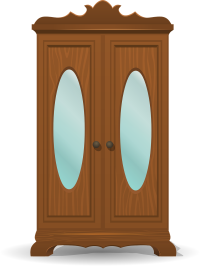 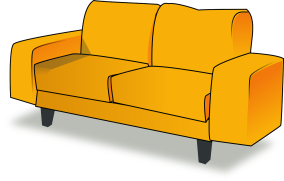 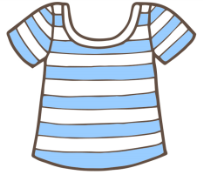 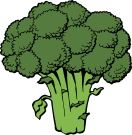 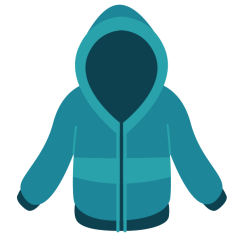 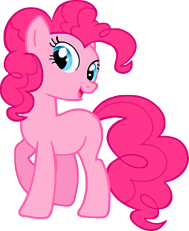 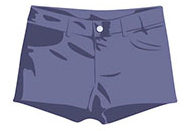 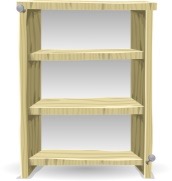 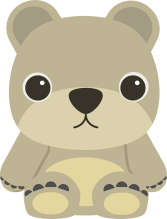 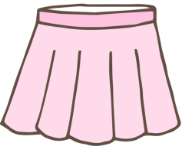 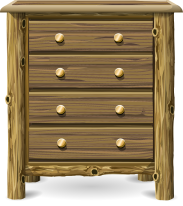 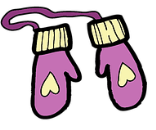 2. Verbinde die gleichen Anziehsachen				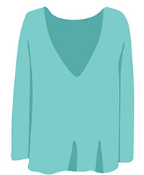 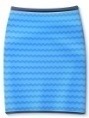 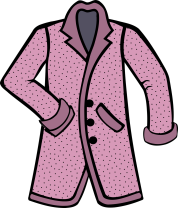 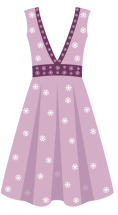 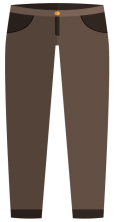 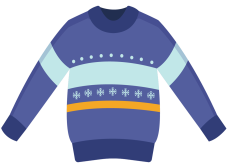 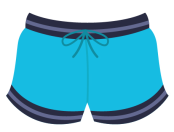 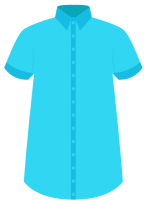 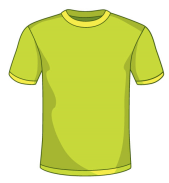 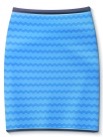 3.  Sortiere die Bilder nach Kategorien	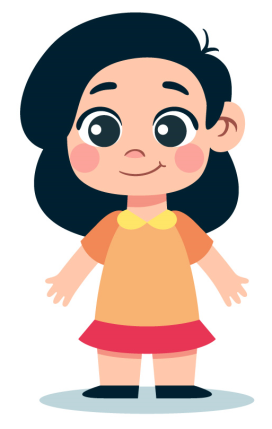 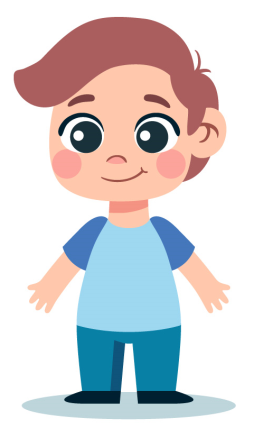 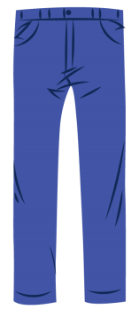 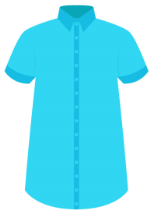 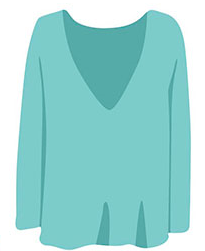 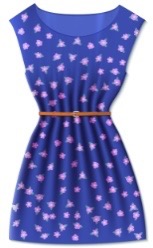 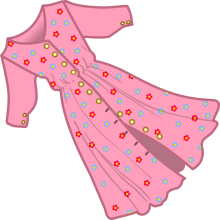 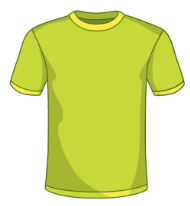 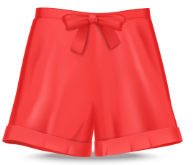 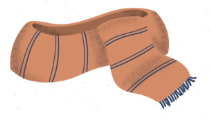 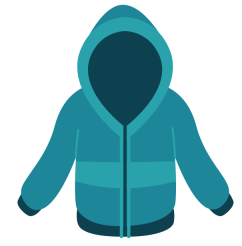 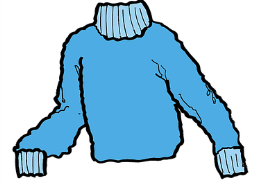 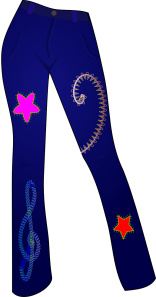 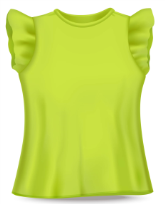 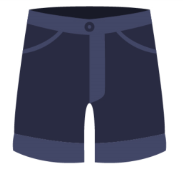 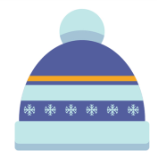 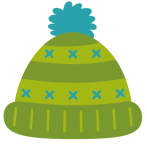 4.  Ordne die Bilder dem passenden Wetter zu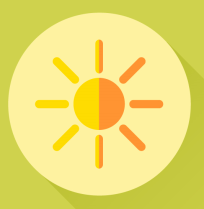 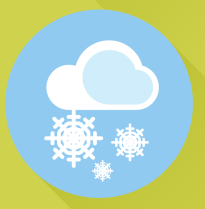 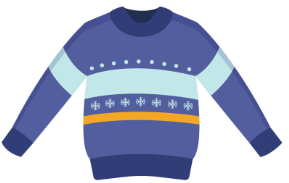 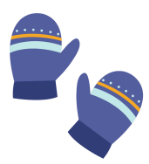 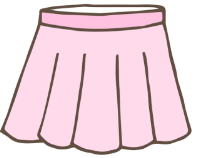 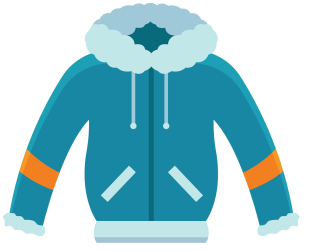 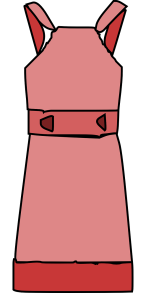 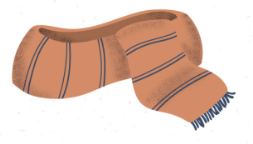 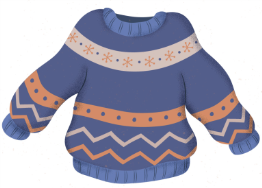 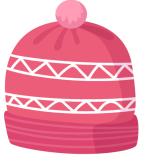 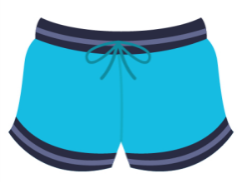 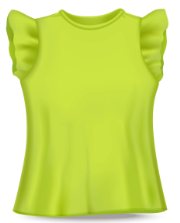 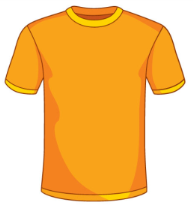 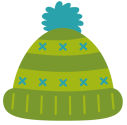 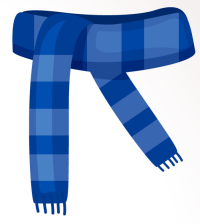 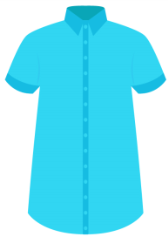 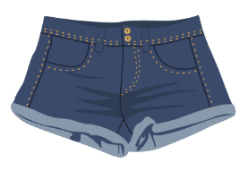 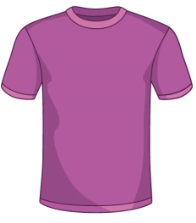 5.  Ordne die Bilder einer Kategorie zu. 	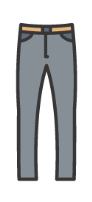 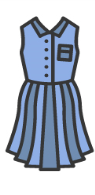 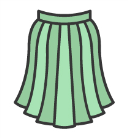 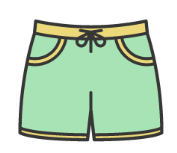 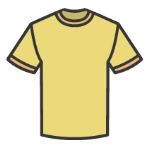 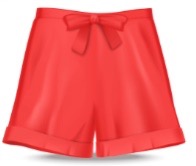 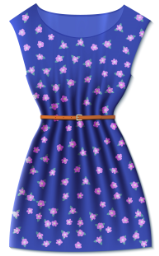 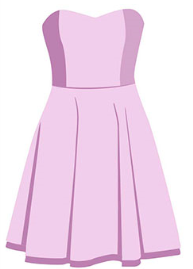 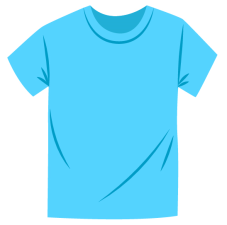 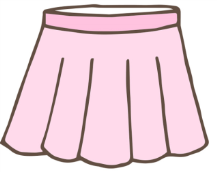 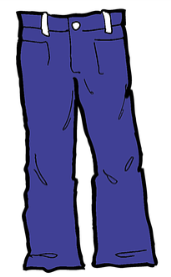 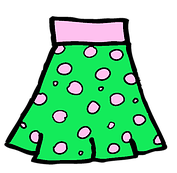 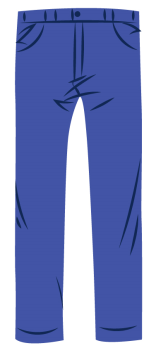 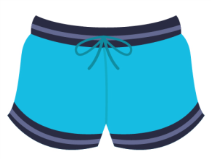 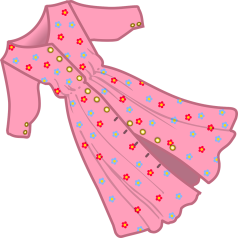 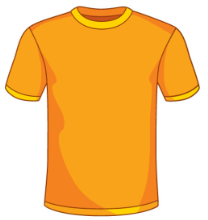 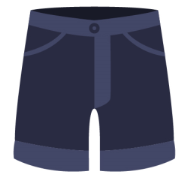 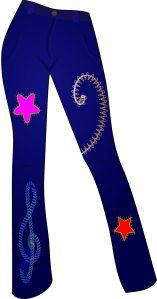 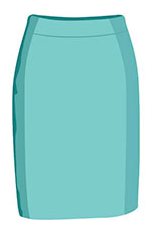 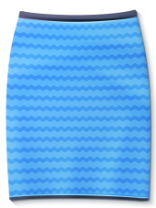 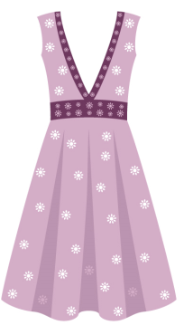 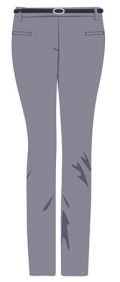 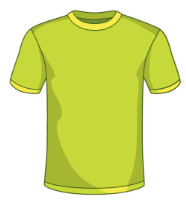 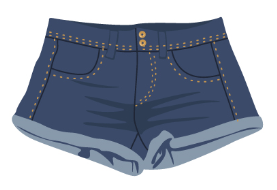 6. Verbinde die Bilder mit dem korrekten WortHose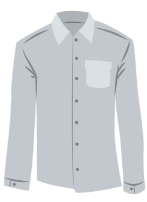 Kleid	T-shirt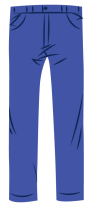 PulloverRock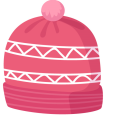 MützeBluseJacke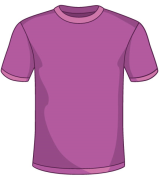 Hemd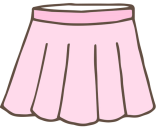 Shorts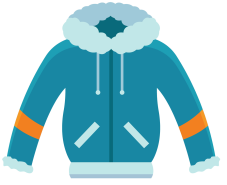 7. Suche in dem Kasten nach den Wörtern von den abgebildeten 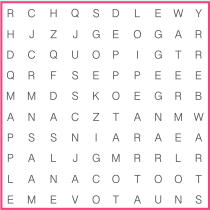 Bildern.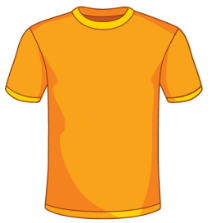 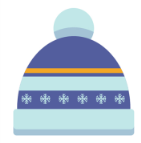 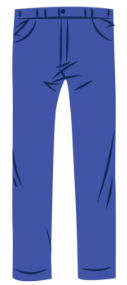 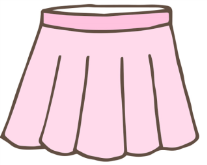 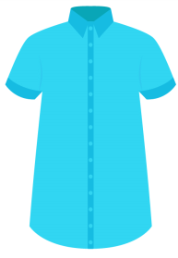 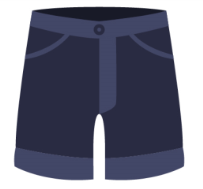 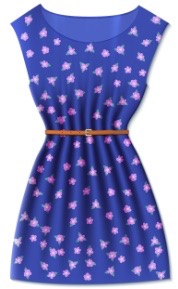 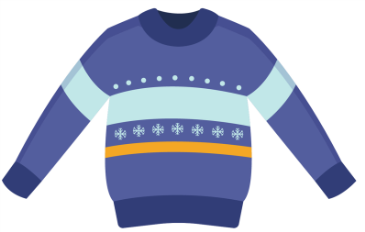 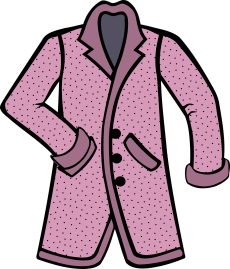 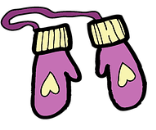 8. Finde das Lösungswort in der grünen Reihe9. Bringe die Bilder in die richtige Reihenfolge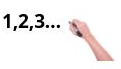 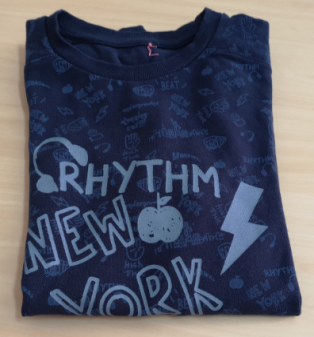 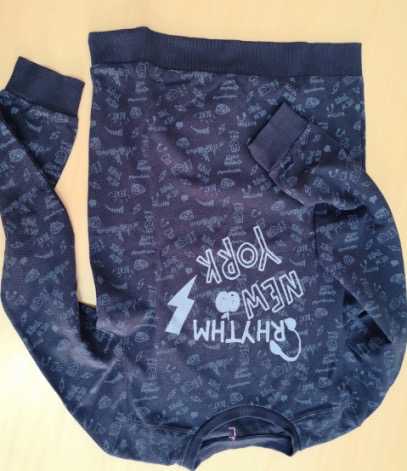 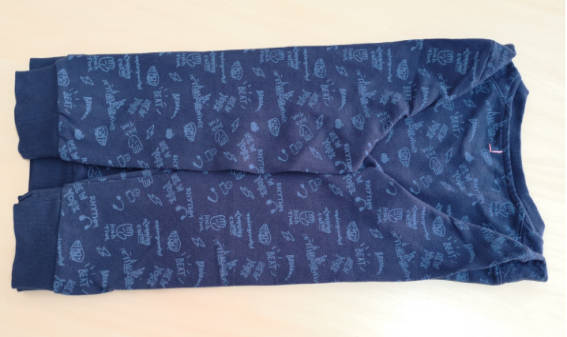 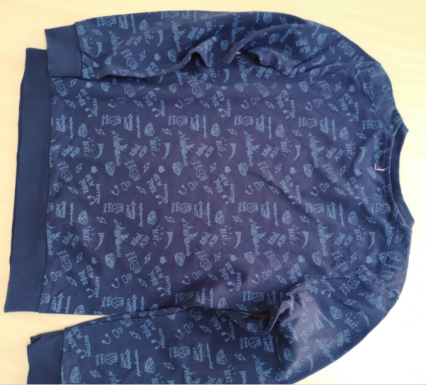 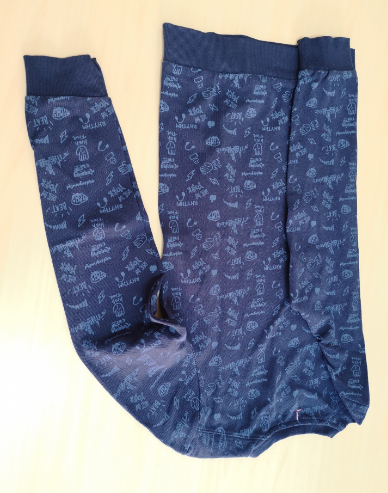 10. Wähle das richtige Bild aus.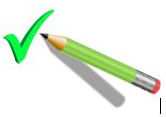 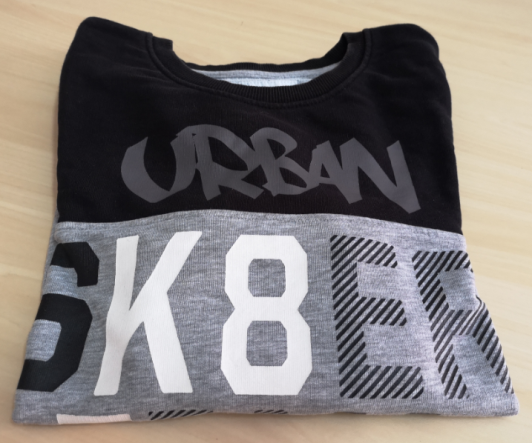 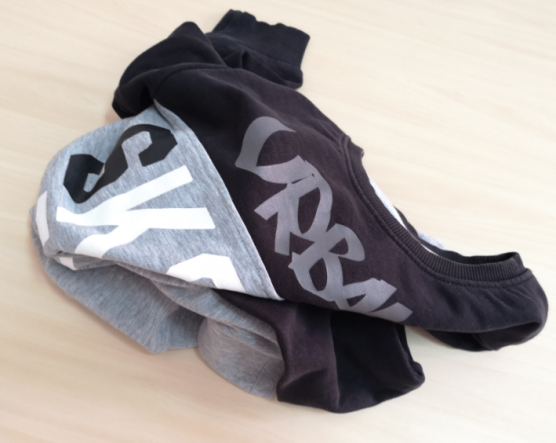 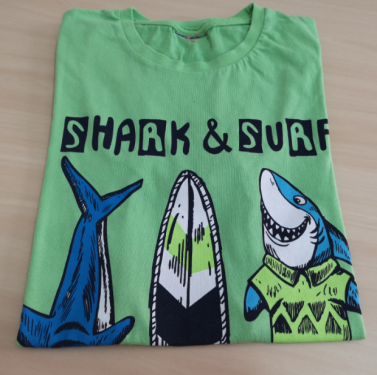 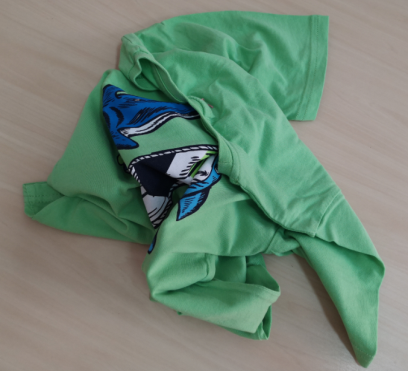 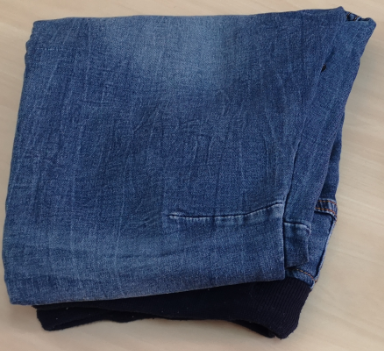 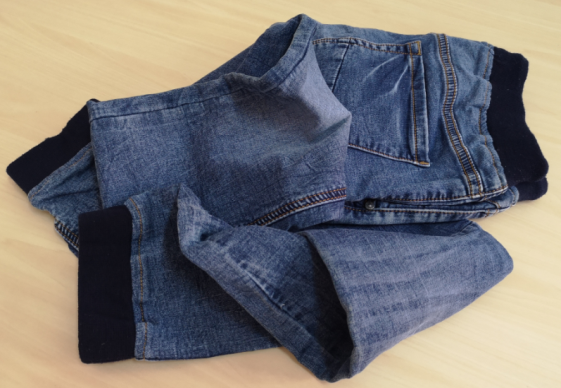 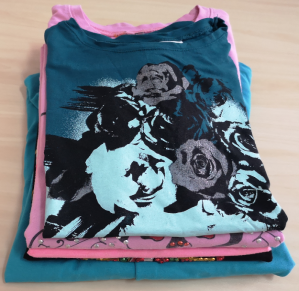 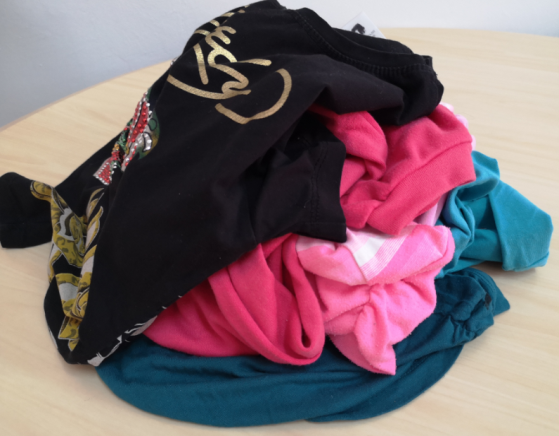 11. Bringe die Bilder in die richtige Reihenfolge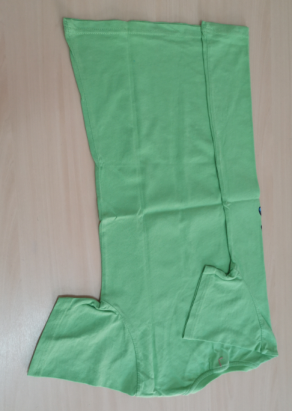 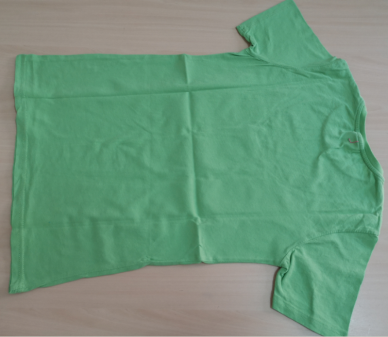 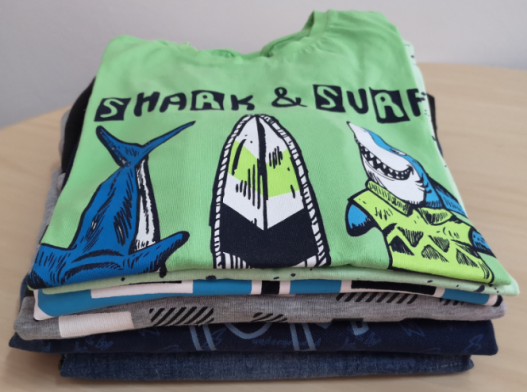 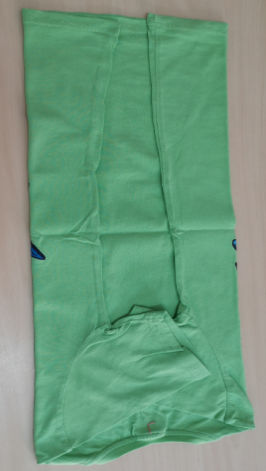 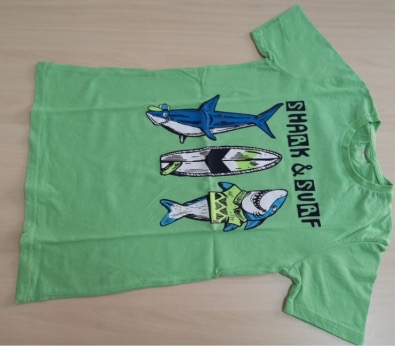 Erweitern / Anreichern / Verlängern mit anderen digitalen Tools:1. www.freepik.com2. www.pixabay.comBPIRCSHIRTUVZWLRSZRUXWFQGHDBOXEFPGRHFMKHJHURBKAMBKLYTDJBSZQWNTYMXJQSACERHATTTDQSVMCVMBKRSGQSMWNJKRTYMKLMVMREDGERPDRESSMBKAWRTOWXZHTHTYMTJKWFRZSUJGLOVESIHNESKWFLDXQRBWQXTDIHNNGHDBUXWRQSRVMBKHJHGRHPVMTRTYMTSHIRTN